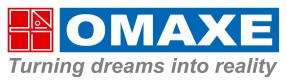 ओमैक्स सेक्टर सतारा में बच्चों सहित बड़ो ने की मस्तीलुधियाना। पखोवाल रोड स्थित ओमैक्स सेक्टर सतारा में गुल्लक द नाईट बाजार  किया गया, जिसके दौरान बच्चों ने क्ले व म्यूरल आर्ट की बारीकियां सीखी। वहीँ कुछ बच्चों ने ड्राइंग कम्पटीशन में अपनी कला का जलवा दिखाया। इतना ही नहीं, क्यू मैथ्स, कैनवास आर्ट व फन क्लब का भी आयोजन किया गया।

साथ ही पुरे परिवार के लिए टैलेंट हंट का आयोजन किया गया। इतना ही नहीं, क्यू मैथ्स, कैनवास आर्ट व फन क्लब का भी आयोजन किया गया। यह आयोजन दो दिवसीय है, जो 21 से 22 दिसंबर को मनाया जा रहा है जिसमें हज़ारों की संख्या में लोग आए। बच्चों के लिए खेल कूद का इंतज़ाम किए गए थे जिसके लिए मिक्की माउस, ट्रैन, बंजी जम्प आदि उपलब्ध थे। शाम को स्वरधुन बैंड ने पंजाबी, हिंदी और बॉलीवुड के गाने पर सुरीली प्रस्तुति दी जिसने दर्शकों का मन मोह लिया।

यह कार्यक्रम लुधियाना वासियों के लिए यह एक नया अवसर नाइटलाइफ का मजा लेने का और शॉपिंग एवं मनोरंजन के अनेक कार्यक्रमों में हिस्सा लेने का मौका था। जहां लोगों ने खूब जमकर मस्ती की और दिल्ली 6 के लज़ीज़ खाने के स्वाद के साथ तंदूरी चाय का भी मज़ा लिया।

बता दें कि ओमैक्स में सोशल गतिविधि का आयोजन करता रहता है। जिससे लोगों की भागीदारी सदैव बनी रहे। आने वाले समय में ओमैक्स कई ऐसे कार्यक्रम करने जा रहा है, जो लोगों के लिए मनोरंजन से भरपूर होगा।